AASA PERMIT NUMBER: TBASUPPLEMENTARY REGULATIONSEVENT TITLE, DATE & VENUEThe event shall be known as Jacks Hill Climb, to be held on Sunday August 6 2017 at Jacks Hill Climb circuits - Barbagallo Raceway Perth.ORGANISATION  STATUSThe event shall be held under the National Competition Rules (NCR) of the Australian Auto-Sport Alliance Pty. Ltd. (AASA) these Supplementary Regulations and any Further Regulations and instructions to competitors that may be issued.This event will be conducted under and in accordance with the Risk Management and OH&S policies and procedures as details in the event supplementary regulations.  c) The event shall be a Multi-Club single car timed sprint event.	3.	ADMINISTRATION  EVENT STAFFOrganiser and Promoter:  Triumph Sports Owners Association of WA Inc Postal Address:   6951Phone:  0419 963 295 or 9397 7737 Email: bpollock@kleenheat.com.auOrganising Committee: Bruce PollockSteward of the Meeting: Stuart KosteraClerk(s) of Course: Paul Dodds Assistant Clerk Course: N/ASecretary of Meeting: Denise FarquharCompliance Checker: N/AChief Scrutineer: Paul DoddsChief Timekeeper:  Anne DouglasCIRCUIT DETAILS Length:  1350 MetresSurface: Bitumen	5.	ENTRIES Opening date: On publication of these Regulations(b)     Closing date:  Friday Aug 4 2017(c)     Entry fee:  $90.00 members, $100 non-members      (d)     Entry lodgement:  email to Paul Dodds; paul@thetriumphcentre.com.au with a copy to brucepollock9@gmail.com(e)     Parental Consent: If any competitor or driver is under 18 year of age the consent of his/her parent or guardian must appear on the Entry Form.6.	LICENCE REQUIREMENTSCompetitors must hold a minimum of a AASA Club Racing Licence or higher or an equivalent standard licence from an AASA approved sanctioning body. 7.	VEHICLESThe competition will be divided into the following classes: (applicable TSOA members only)8 cylinder6 cylinder4 cylinderRefer item 18: Determination of winners8.	START/NUMBER OF RUNSAll competitors are required to register at Jacks Hill at 08.00hrs. Following scrutiny of your car, sheets must be presented with your membership cards, competition and driver licence, and AASA Passport (if applicable). The event is scheduled to start immediately following the drivers briefing. A minimum of 4 runs shall be given to each competitor comprising of a practise run which is not included in the official times for this event.  10.	COMPETITORS’ BRIEFINGAll competitors must attend the compulsory Drivers' Briefing before the commencement of practice runs. This will be held in the lower hill climb area near the administration building and pits area at 0900hrs. Any competitor failing to attend or arriving late at the Briefing should seek out the Clerk(s) of Course who will consult with the Stewards to determine whether they are permitted to run and under what conditions, e.g. reduced number of runs11.	SCRUTINY.11.1	  All CompetitorsScrutineering will be carried out in the pits area from 0800hrs. All vehicles presented for scrutineering must be in a clean and tidy condition with no loose objects in the vehicle, no oil leaks and in a safe condition ready to compete.Your helmet must be presented for inspection and approval at scrutineering.Membership cards, current Competition Licence, and log book (if applicable) must be produced during scrutiny and on request during the meeting.Race numbers are not mandatory. Vehicle identification is confirmed to the timers by the starter who will call via radio prior to the instruction to start. Any car which, after approval, is dismantled or modified in any way which might affect the safety of the vehicle or raises questions as to its eligibility, or is involved in an accident having similar results, must be re-submitted for scrutiny for approval prior to any further participation. Any car or driver may be prohibited from practice or the competition for safety reasons.Note; competitors are reminded to check condition of seat belts and harnesses for signs of fraying or UV degradation. Scrutineers will be paying particular attention to these.On completion of scrutineering, competitors are to report to the Event Secretary who will issue their starting order. Refer clause 8 (a). A sticker will be issued with starting order number. Noise; All vehicles must be fitted with an effective muffler constructed to limit vehicle noise not exceeding 95dB(A) measured at a point 30 metres from the track edge by approved measuring equipment.12.	APPARELAll drivers are required to wear suitable non-flammable clothing such as cotton or wool to cover the body from head to toe to wrist.All drivers must wear a safety helmet. Helmets bearing any of the following markings are approved for use:
AS AS1698, Australian Standard; Snell SA 90, M90, SA95, SA 2000 USA Standard; SF1 Spec. 31.1, 31.2, USA Standard; SIS 88.24.11(2), Swedish Standard; DS 2124.1, Danish Standard; SFS 3653, Finnish Standard; ONS/OMK, German Standard; NE 5 72 305, French Standard; E22 (with 02, 03, 04 or 05 amendments), European Standard; BS 6658-85 Type A and A/FR (including amendments), British Standard as a minimum Helmets exceeding these standards are accepted and be deemed by the scrutineers of the event to be in a suitable condition for Motorsport use.Seatbelts must be fitted to the vehicle and must comply with current Australian or FIA StandardsPassengers are not permitted in any competing vehicles.All vehicles must be fitted with at least two (2) independent fastening systems, of adequate strength and limited extensibility, which simultaneously hold the bonnet or panels closed. Bodily unmodified production cars manufactured after 1 January 1973, and other cars which are fitted with Front Hinged Bonnets may utilise the original, unmodified manufacturers component for closing the bonnet, without the use of a secondary restraint mechanism.Drivers of all open cars must wear eye protection to AS 1609 – 1981.The consumption of alcohol by drivers is forbidden in accordance with Schedule 3 of the NCR’s.  Consumption of alcohol in non-public areas is forbidden.  Inappropriate behaviour or instances of any of the above may result in exclusion from the event and the Stewards may take further action.All competitors must wear helmets and in open vehicles, goggles/visors. The organisers recommend that competitors wear an approved full-face helmet when driving in open vehicles. Fire resistant clothing is recommended, otherwise, drivers must wear woollen or cotton clothing covering the body from ankles to wrists and neck, and fully enclosed suitable footwear.13.	    TIMINGA combination electric eye and manual timing system will be used with manual stop watch as back up confirmation. Results will be published on the TSOA WA web site at the completion of the event.  14.	USE OF PROHIBITED SUBSTANCESUse of any drugs affecting the performance of a competitor is prohibited, as listed in Schedule 3, National Competition Rules and in accordance with AASA Drugs in Sport Policy.During competition, consumption of alcoholic beverages in the paddock, pits or any other portion of the competition venue under control of the officials is expressly forbidden until all practice or competition activity is concluded. Any driver or crew member who is suspected of being affected by alcohol shall not be permitted to participate.  This serves as the required 24-hour notice to Competitors, Crew and Officials.15.  	SAFETY - All cars must:If open top, be fitted with a roll over protection bar. Be fitted with Seat Belts or a specifically approved harness. (see above note relating to condition)Have a securely fitted fire extinguisher, which complies with AS 1841 using a metal mounting bracket. This should be mounted in a suitable position. The fitment of an ‘on board’ system is an acceptable alternative. BCF/Halon extinguishers are illegal and will not be permitted.On external coachwork, a blue triangle of sides 150mm, indicating the position of the battery.All forward glass lenses must be covered in a clear film material unless headlights are of the fold up type. (plastic indicator lenses do not require this covering) Cars not road registered must:Not be fitted with any steering column locking device.If not equipped with a suitable cross member then to be fitted with a strap that will prevent the tail shaft falling to the ground in event of a component failure.Be fitted with crankcase breather/s discharging to atmosphere have fitted to such breather/s an oil trap container which must be empty at the start of competition, of a capacity of at least two litres for vehicles under 2000cc or three litres for vehicles over 2000cc.All forward glass lenses must be covered in a clear film material unless headlights are of the fold up type. (plastic indicator lenses do not require this covering) Tubeless tyres must be fitted to optimum rim size only. 16.	INSURANCECombined Liability Insurance has been effected by the Promoters.  All drivers and officials are covered by the AASA Personal Accident Insurance Policy in accordance with the conditions of the event permit.Every competitor and driver before taking part in any competition shall sign the Disclaimers and Competitors Statement on the Entry Form.17.		COMPLIANCE WITH INSTRUCTIONSFailure to follow the direction of any official will render a competitor liable to exclusion.18.    DETERMINATION OF WINNERSResults will be determined by the accumulation of all 3 timed runs in each class not including the practice run.  Should two or more competitors record the same accumulated time - the fastest time in a single run shall determine the winner. Outright quickest time will be declared based on lowest overall recorded time.Competitors must start all runs to be eligibleBy agreement with the Clerk of Course and Chief Steward, where any competitor is unable to continue due to a mechanical failure, that driver may resume in another car which must be same class to remain eligible for class or fastest time points. Where a driver continues in a car of different class, this will be considered a DNS. 19.	   AWARDSTrophies will be presented at the annual end of year presentation function. Only TSOA financial members driving a Triumph or derivative are eligible to receive trophies. 20.     CATERING	Lunch is provided as part of the entry fee. Bacon and egg rolls are available for breakfast at own cost. 21.		DRIVER CONDUCTAny driver whoCuts corners, ORSprays quantities of dirt or gravel on the racing surface may have five seconds added to the time for that lap/run. Drivers who persist in such behaviour may be excluded from further competition.The Clerk(s) of Course and their assistants and other officials appointed at the event by the Clerk(s) of Course shall be a judge of fact for such incidents.Paul DoddsTSOA Comp Secretary.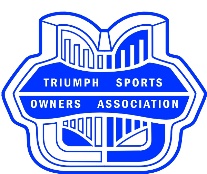 Triumph Sports Owners Assoc. of WAJacks Hill Climb Event